Job Description and Person Specification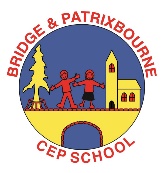 Purpose of the JobTo work with teachers to support teaching and learning, providing specialist support to the teacher in an aspect of the curriculum or age range.Key Duties and ResponsibilitiesWork with individuals or small groups of pupils in the classroom under the direct supervision of teaching staff and provide feedback to the teacher Support pupils to understand instructions support independent learning and inclusion of all pupils Support the teacher in behaviour management and keeping pupils on task Support pupils in social and emotional well-being, reporting problems to the teacher as appropriate Prepare and clear up learning environment and resources, including photocopying, filing and the display and presentation of pupils’ work and contribute to maintaining a safe environment. Teaching Assistants in this role may also undertake some or all of the following: Record basic pupil data Support children’s learning through play Assist with break-time supervision including facilitating games and activities Assist with escorting pupils on educational visits Support pupils in using basic ICT Invigilate exams and tests Assist with pupils’ personal needs including toileting, hygiene, dressing and eating, as well as help with social, welfare and health matters, reporting problems to the teacher as appropriate. Physically assist pupils in activities (may involve lifting, where mobility is an issue)Person SpecificationThe following outlines the criteria for this post. Applicants who have a disability and who meet the criteria will be shortlisted.Applicants should describe in their application how they meet these criteria.QualificationsLevel 1 or 2 Diploma (or equivalent) with proficient practical skillsRequires knowledge and procedures for supporting and leading learning activities in a specialist area. Knowledge and skills supporting teaching and learning including knowledge of a specialist aspect of supporting learning and teaching or equivalent experience Knowledge & ExperienceKnowledge of policies and procedures relating to child protection, health, safety, security, equal opportunities and confidentiality Successful relevant experience of working with children.Skills & AbilitiesNumeracy and literacy skillsBasic IT skillsHave the ability to relate well to children and adults, understanding their needs and being able to respond accordingly.Good influencing skills to encourage pupils to interact with others and be socially responsible.
The content of this job description provides an outline of the post only and is subject to annual review following consultation with the post holder.Job Title:Teaching AssistantGrade:Kent Range 3Responsible to:Deputy HeadteacherHours:30 hours per week, term-time only + 5 INSET days